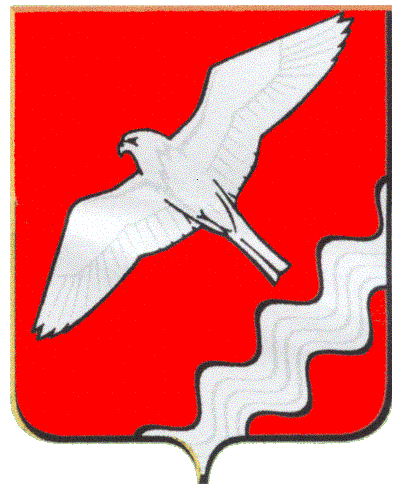 ГЛАВА МУНИЦИПАЛЬНОГО ОБРАЗОВАНИЯ КРАСНОУФИМСКИЙ ОКРУГПОСТАНОВЛЕНИЕОт 26.01.2018 г.  № 13г. КрасноуфимскВ соответствии со статьей 46 Градостроительного кодекса Российской Федерации,  введенного в действие Федеральным законом от 29.12.2004 г. № 190-ФЗ, статьей 26 Устава Муниципального образования Красноуфимский округП О С Т А Н О В Л Я Ю:         1. Принять решение о разработке проекта планировки  и проекта межевания территории для размещения линейного объекта: «Распределительный газопровод д.Сызги Красноуфимского района. 2 очередь»».          2. Настоящее постановление опубликовать на официальном сайте Муниципального образования Красноуфимский округ.Контроль за исполнением настоящего постановления возложить на заместителя главы Администрации Муниципального образования Красноуфимский округ по строительству и ЖКХ  Д.А. Петухова.Глава Муниципального образования     Красноуфимский            округ                                                     О.В. РяписовО разработке проекта планировки и проекта межевания территории для размещения линейного объекта распределительного газопровода в д.Сызги